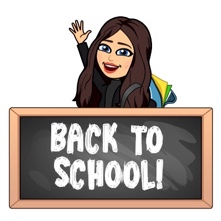 August 2020Primary 5 NewsletterDear Parents/Carers,Welcome to Primary 5! I hope you all had a lovely summer break and managed to enjoy some of the nice weather. It has been great to have all the pupils back in class this week and we have all settled in well to P5!Reminders:We line up on the basketball court at the side of the school nearest Bourtree park and enter using the side steps.Pupils are encouraged to take a pencil, rubber and any stationery items they wish to school, PE kit, water bottle, and a jacket. Children should wherever possible be encouraged to not bring toys from home. Could I ask children to bring a book of their choice for free reading in class. Children should also bring their reading book and homework diary each day. If you are sending in a note with your child in their diary, please encourage them to bring the note to the teacher.  Children will be bringing home their Learning Celebration books with examples of work from school of which they are proud of and would like to share with you. We encourage you to talk about the work and comment. Please return the book to school after you have seen it. Please note children will no longer change into indoor footwear, they will only require a change of shoes for days we have PE (Tuesday and Thursday). Children are also encouraged to tie their hair back.Weekly timetable:Dates for the Diary Monday 10th & Tue 11th August 2020-Staff In-service Days-school closed to pupils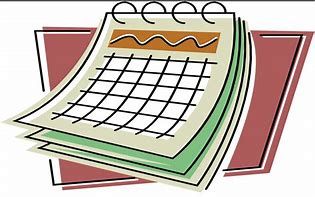 Wednesday 12th August - Start of Term 1 for PupilsThursday 8th October - Effort, attitude & behaviour reports in homework diary – please comment.Friday 9th October - Last day of Term 1 for pupilsMonday 26th October – Start of Term 2Friday 20th November - Staff In-service Day (school closed to pupils)Friday 18th December - Last day of Term 2HomeworkSpelling will be taught in class every Tuesday. A list of spelling words will be in their homework jotter to practise at home. Spelling will be revisited throughout the week so please ensure children bring their homework jotter everyday. Reading will be heard in class throughout the week and will be noted in the homework diary along with a Book Detectives activity. Please ensure children bring their reading books and homework diary everyday to class.Additional homework will be issued and clearly marked in their homework diary, including maths and Big Talk activities. Our Class CharterThis week, we have worked together as a class to create our own class charter. We have created statements showing the behaviour we aim to demonstrate in the class to develop an awesome classroom environment! Through class discussions about the UN Convention on the Rights of the Child we focused on the rights children have in school, such as the right to learn, be heard, be happy, be safe and included and our responsibility to ensure these rights for everyone are met.We decided on the following statements for our P5 class charter:Always try your best, don’t give up and ask for help when you need it.Listen to the teacher and each other.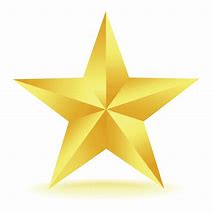 Keep the classroom tidy and remember to wash your hands.Put your hand up when you want to speak. Treat others how you would like to be treated and include everyone.Care for each other, be kind and have fun!Please take the time to read and discuss the Golden Rules with your child, and sign the rules in their homework diary.Numeracy This term in maths we will be focusing on:Place Value and ordering/sequencing numbers to 10 000.Addition and subtraction strategies for whole numbers up to 10 000.MoneyWe will also continue to develop our mental and problem solving strategies. Literacy This term in literacy we will be focusing on: Reports and survey findings relating to our class topic. Our literacy work will also link with our class novel as we study Charlie and the Chocolate Factory, considering the style of the author, his use of language and characterization. We will also continue to use Jolly Grammar to develop spelling and grammar skills.TopicOur topic for term 1 and 2 will focus around wildlife and habitats. Children will be learning more about the geography and wildlife of the local area including habitats and food chains, land use and developments, pollution and conservation. We will be looking at appropriate evidence including reports and survey findings to make informed decisions. 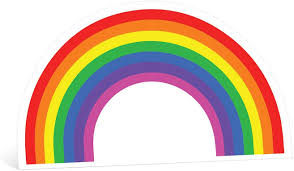 Health and WellbeingThis term, we will continue spending time getting to know each other and being good classmates. During our weekly circle time we will focus on our health and wellbeing, giving everyone the opportunity to share thoughts and feelings while looking at practical strategies and skills for life, such as resilience. If you have anything you wish to discuss, please don’t hesitate to get in touch through the diary, or phone and I will call back.Kind regards,Emily BlacklawsMonday:Writing (please check homework diary for Big Talk homework to support writing in class).Tuesday:Spelling words issued in homework jotters to practise at home.RME with Miss Mellis (fortnightly)French with Miss RuxtonP.E with Miss Ruxton (Please remember PE kit)WednesdayThursday: P.E (please remember PE kit)Friday:Golden Time